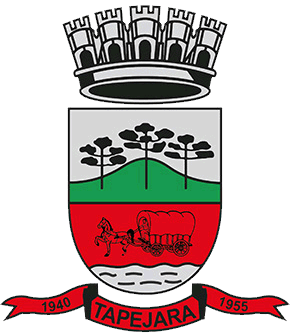 Pauta 039/2022Câmara Municipal de Vereadores de TapejaraSala de Sessões Zalmair João Roier (Alemão)Sessão Ordinária dia 05/12/2022.SAUDAÇÃO Invocando a proteção de Deus, declaro aberta a Sessão Ordinária do dia de hoje, dia 05 de dezembro de 2022.- Solicito aos senhores que tomem assento.- Agradecemos as pessoas que se fazem presentes essa noite...- A cópia da Ata da Sessão Ordinária 28/11/2022 está com os Senhores Vereadores e poderá ser retificada através de requerimento escrito encaminhado à Mesa Diretora. - Vereadores favoráveis permaneçam como estão, e contrários se manifestem...- Aprovado por...Informes e Agradecimentos:EXPEDIENTE DO DIANa Sessão ordinária de hoje deram entrada as seguintes matérias:- Projeto de Lei do Executivo nº 078/2022;- Indicação nº 034, 035 e 036/2022;- Oficio nº 197/2022 – cedência do plenário.-------------------------------------------------------------------------------------------------------------------------Determino que o secretario Everton Rovani, faça a leitura das matérias.ORDEM DO DIAAtendendo o art. 7º do Regimento Interno desta Casa, coloco em votação a solicitação encaminhada pela Secretaria da Agricultura e Meio Ambiente Desenvolvimento Rural, para fazer uso da Sala da Câmara de vereadores, para a realização da entrega dos benefícios do Programa Terra Produtiva aos agricultores, a ser realizada no dia 08/12 às 18h30min. - Vereadores favoráveis permaneçam como estão contrários se manifestem.- Aprovado por...----------------------------------------------------------------------------------------------------------------------------PROJETOS DE LEI- Em discussão o Projeto de Lei do Executivo nº 072/2022. Inclui funções e Subfunções no anexo I do Plano Plurianual, e no anexo I das diretrizes orçamentárias vigentes, na Secretaria Municipal da Administração e Planejamento. - A palavra está com senhores vereadores.- Como mais nenhum vereador deseja fazer uso da palavra coloco em votação ao Projeto de Lei do Legislativo nº 072/2022.-Vereadores favoráveis permaneçam como estão contrários se manifestem.Aprovado por...----------------------------------------------------------------------------------------------------------------------------- Em discussão o Projeto de Lei do Executivo nº 073/2022. Estima receita e fixa a despesa do Município para o exercício financeiro de 2023.  - A palavra está com senhores vereadores.- Como mais nenhum vereador deseja fazer uso da palavra coloco em votação ao Projeto de Lei do Legislativo nº 073/2022.-Vereadores favoráveis permaneçam como estão contrários se manifestem.Aprovado por...----------------------------------------------------------------------------------------------------------------------------- Em discussão o Projeto de Lei do Executivo nº 074/2022. Altera o §4º do art. 3º da Lei 4188 de 12 de dezembro de 2017, que institui o Vale refeição aos servidores municipais. - A palavra está com senhores vereadores.- Como mais nenhum vereador deseja fazer uso da palavra coloco em votação ao Projeto de Lei do Legislativo nº 074/2022.-Vereadores favoráveis permaneçam como estão contrários se manifestem.Aprovado por...----------------------------------------------------------------------------------------------------------------------------- Em discussão o Projeto de Lei do Executivo nº 076/2022. Autoriza o Poder Executivo Municipal a contratar profissional por tempo determinado, em caráter de excepcional interesse publico, para atender necessidade temporária de pessoal em área deficitária. - A palavra está com senhores vereadores.- Como mais nenhum vereador deseja fazer uso da palavra coloco em votação ao Projeto de Lei do Legislativo nº 076/2022.-Vereadores favoráveis permaneçam como estão contrários se manifestem.Aprovado por...----------------------------------------------------------------------------------------------------------------------------Eram essas as matérias a serem discutidas na Sessão Ordinária de hoje.----------------------------------------------------------------------------------------------------------------------------Explicações Pessoais:Passamos agora ao espaço destinado às Explicações Pessoais, onde cada vereador terá o tempo regimental de cinco minutos para expor assuntos de seu interesse. Pela ordem, o primeiro a fazer uso da palavra é o Vereador: Maeli Brunetto Cerezoli, Everton Rovani, Altamir Galvão Waltrich, Josué Girardi, Cassiano Caixeta, Déberton Fracaro, José Marcos Sutil, Josemar Stefani, Rafael Menegaz, Edson Luiz Dalla Costa e Carlos Eduardo de Oliveira.---------------------------------------------------------------------------------------------------------------------------PERMANECEM EM PAUTAProjetos de lei do Executivo: nº 075, 077 e 078/2022;Indicações: nº 034, 035 e 036/2022;ENCERRAMENTOEncerro a presente Sessão e convoco os Senhores Vereadores para próxima Sessão Ordinária do ano que se realizará no dia 05/12/2022, que será na próxima segunda-feira, às 18h30min. Tenham todos uma boa noite e uma ótima semana.